                            Timesheet Fax: 3881 2922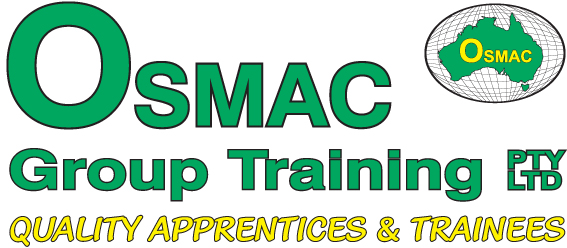                                               Timesheets must be received each Monday by 12.00pm (Midday)   Email: payroll@ogt.com.au                                                                  Enquires: 3881 2992 ___________________________________________________________________________    EMPLOYEE DETAILSName: ______________________________________Week ending Sunday: ___/___/____Host Employer: _________________________________My ID Number: __/__/__/__/__/Trade: ___________________________My contact phone number: ___________________Any change of details (e.g. new phone number, address, bank account details)Declaration by Employee.           I certify that this timesheet is a true and accurate record of my hours worked this week. ______________________________Date____________________________________________________________________________________________Host Employer Authorisation…Please complete all fieldsName of the person authorising timesheet________________________________________Job Title __________________________ Signature: _________________Date___________Please fax or email to OGT. The host employer is advised to keep a copy for their records!DATEJOB LOCATIONSTARTLUNCHFINISHHOURS WORKEDCOMMENTS/ALLOWANCESMON ___/___               AM        :               PM       MINS               AM        :               PM               :     HRS       MINTUES ___/___               AM        :               PM       MINS               AM        :               PM           :     HRS       MINWED ___/___               AM        :               PM       MINS               AM        :               PM               :     HRS       MINTHURS ___/___               AM        :               PM       MINS               AM        :               PM               :     HRS       MINFRI ___/___               AM        :               PM       MINS               AM        :               PM               :     HRS       MINSAT ___/___               AM        :               PM       MINS               AM        :               PM               :     HRS       MINSUN ___/___               AM        :               PM       MINS               AM        :               PM               :     HRS       MINMY USUAL WORK PATERN IS:   7.6 x 5 days   /    8888 plus 6 combo    /    9.5 x 4 daysTOTAL HOURS WORKED              :   HRS       MINIF WORKED UNDER 38 HOURS PLEASE WRITE THE REASON ABOVE